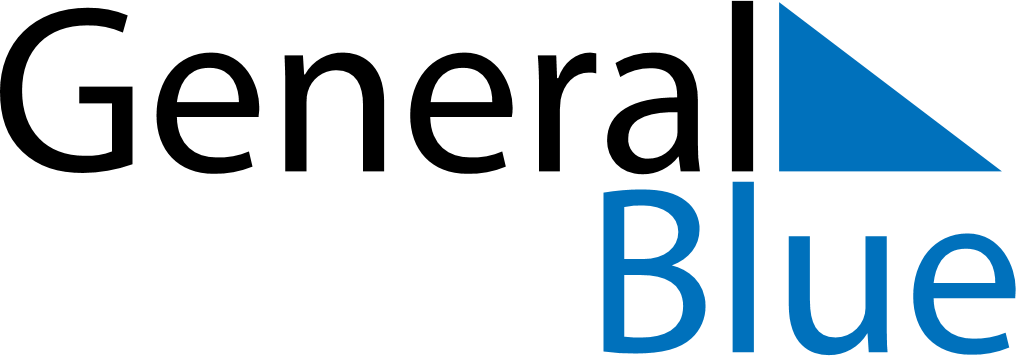 February 2018February 2018February 2018DenmarkDenmarkMondayTuesdayWednesdayThursdayFridaySaturdaySunday123456789101112131415161718Fastelavn19202122232425262728